Игра "Живые пальчики"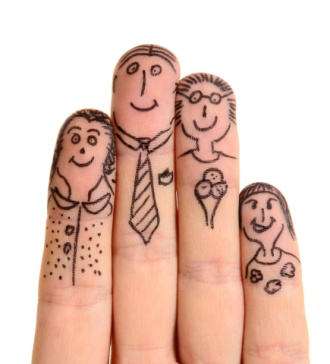 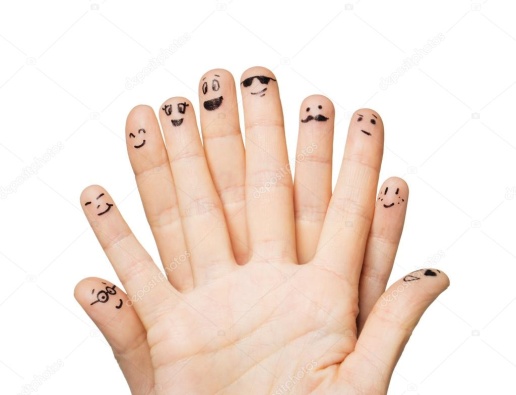 На подушечках указательных пальчиков можно нарисовать фломастером точечки - глазки, носик и ротик. Пальчики ожили - они могут танцевать, разговаривать. петь.( С такими "пальчиками - человечками" интересней выполнять некоторые упражнения, можно также сделать для пальчиков разные шапочки или парики) Пальчиковых человечков можно познакомить с жителями квартиры.Взрослый :  Вот какой  веселый  пальчик!Он теперь на нас глядит, И сегодня он со всемиПознакомиться спешит.Его поднимем высоко,Будет видно далеко!Подняв указательный пальчик вверх, а остальные сжав в кулак, ребенок путешествует по квартире, останавливается у любой игрушки, знакомит её с пальчиком.